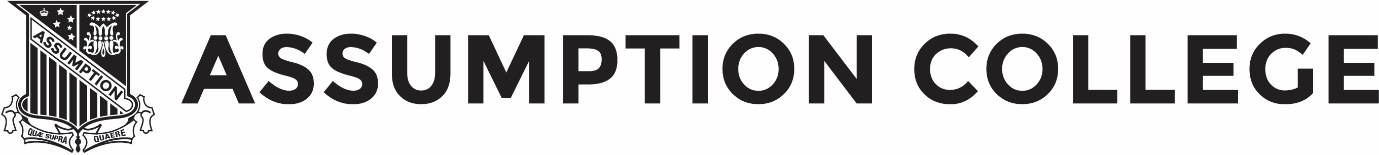 BUS SERVICE APPLICATION 2022BUS SERVICE APPLICATION 2022BUS SERVICE APPLICATION 2022BUS SERVICE APPLICATION 2022BUS SERVICE APPLICATION 2022BUS SERVICE APPLICATION 2022BUS SERVICE APPLICATION 2022BUS SERVICE APPLICATION 2022BUS SERVICE APPLICATION 2022BUS SERVICE APPLICATION 2022Please email completed form to bus@assumption.vic.edu.au or post to Assumption College P.O. Box 111, Kilmore, Vic, 3764 - NO LATER THAN Tuesday14th September 2021.Please email completed form to bus@assumption.vic.edu.au or post to Assumption College P.O. Box 111, Kilmore, Vic, 3764 - NO LATER THAN Tuesday14th September 2021.Please email completed form to bus@assumption.vic.edu.au or post to Assumption College P.O. Box 111, Kilmore, Vic, 3764 - NO LATER THAN Tuesday14th September 2021.Please email completed form to bus@assumption.vic.edu.au or post to Assumption College P.O. Box 111, Kilmore, Vic, 3764 - NO LATER THAN Tuesday14th September 2021.Please email completed form to bus@assumption.vic.edu.au or post to Assumption College P.O. Box 111, Kilmore, Vic, 3764 - NO LATER THAN Tuesday14th September 2021.Please email completed form to bus@assumption.vic.edu.au or post to Assumption College P.O. Box 111, Kilmore, Vic, 3764 - NO LATER THAN Tuesday14th September 2021.Please email completed form to bus@assumption.vic.edu.au or post to Assumption College P.O. Box 111, Kilmore, Vic, 3764 - NO LATER THAN Tuesday14th September 2021.Please email completed form to bus@assumption.vic.edu.au or post to Assumption College P.O. Box 111, Kilmore, Vic, 3764 - NO LATER THAN Tuesday14th September 2021.Please email completed form to bus@assumption.vic.edu.au or post to Assumption College P.O. Box 111, Kilmore, Vic, 3764 - NO LATER THAN Tuesday14th September 2021.Please email completed form to bus@assumption.vic.edu.au or post to Assumption College P.O. Box 111, Kilmore, Vic, 3764 - NO LATER THAN Tuesday14th September 2021.Parent/Guardian First Name:Parent/Guardian First Name:Parent/Guardian First Name:Parent/Guardian First Name:Parent/Guardian First Name:Last Name: Last Name: Last Name: Last Name: Last Name: Residential Address: Residential Address: Residential Address: Residential Address: Residential Address: Residential Address: Residential Address: Residential Address: Residential Address: Residential Address: Email:Email:Email:Email:Email:Email:Email:Phone: Phone: Phone: Emergency Contact Name:Emergency Contact Name:Emergency Contact Name:Emergency Contact Name:Emergency Contact Name:Emergency Contact Name:Emergency Contact Name:Phone: Phone: Phone: Has your family used the Assumption College bus service before?Has your family used the Assumption College bus service before?Has your family used the Assumption College bus service before?Has your family used the Assumption College bus service before?Has your family used the Assumption College bus service before?Has your family used the Assumption College bus service before?Has your family used the Assumption College bus service before?                   Yes                 No                    Yes                 No                    Yes                 No Please list details of bus passengers below. Each student must sign to acknowledge they have read or have had explained, the terms of the bus Code of Conduct.Please list details of bus passengers below. Each student must sign to acknowledge they have read or have had explained, the terms of the bus Code of Conduct.Please list details of bus passengers below. Each student must sign to acknowledge they have read or have had explained, the terms of the bus Code of Conduct.Please list details of bus passengers below. Each student must sign to acknowledge they have read or have had explained, the terms of the bus Code of Conduct.Please list details of bus passengers below. Each student must sign to acknowledge they have read or have had explained, the terms of the bus Code of Conduct.Please list details of bus passengers below. Each student must sign to acknowledge they have read or have had explained, the terms of the bus Code of Conduct.Please list details of bus passengers below. Each student must sign to acknowledge they have read or have had explained, the terms of the bus Code of Conduct.Please list details of bus passengers below. Each student must sign to acknowledge they have read or have had explained, the terms of the bus Code of Conduct.Please list details of bus passengers below. Each student must sign to acknowledge they have read or have had explained, the terms of the bus Code of Conduct.Please list details of bus passengers below. Each student must sign to acknowledge they have read or have had explained, the terms of the bus Code of Conduct.Student NameStudent SignatureSchool attending in 2022BusBus StopBus StopDate of BirthDate of BirthYear Level in 2022Please list any medical conditions your child may have and medication they take.Example: Joe BlogsJoe BlogsACKSeymourRailway PlaceRailway Place01/01/200901/01/20097AsthmaPARENT/GUARDIAN AUTHORISATION PARENT/GUARDIAN AUTHORISATION PARENT/GUARDIAN AUTHORISATION PARENT/GUARDIAN AUTHORISATION PARENT/GUARDIAN AUTHORISATION PARENT/GUARDIAN AUTHORISATION PARENT/GUARDIAN AUTHORISATION PARENT/GUARDIAN AUTHORISATION PARENT/GUARDIAN AUTHORISATION PARENT/GUARDIAN AUTHORISATION •	I have read the Assumption College Bus Service Code of Conduct and discussed this with my child/children.•	I agree to the terms and conditions in the enclosed letter from the Finance and Administration Manager.•	As the costs for running the bus service are fixed as at the start of the school year, I agree that in completing this application I am applying to use the service for the 	full school year, and as such will be liable for the entire annual fee. The information collected in this form is for the provision of the Assumption College bus service. The relevant Information will be provided to the company contracted by Assumption College to operate the bus service.  Incomplete information may result in your application being unsuccessful.  You may access the Assumption College Privacy Policy at www.assumption.vic.edu.au•	I have read the Assumption College Bus Service Code of Conduct and discussed this with my child/children.•	I agree to the terms and conditions in the enclosed letter from the Finance and Administration Manager.•	As the costs for running the bus service are fixed as at the start of the school year, I agree that in completing this application I am applying to use the service for the 	full school year, and as such will be liable for the entire annual fee. The information collected in this form is for the provision of the Assumption College bus service. The relevant Information will be provided to the company contracted by Assumption College to operate the bus service.  Incomplete information may result in your application being unsuccessful.  You may access the Assumption College Privacy Policy at www.assumption.vic.edu.au•	I have read the Assumption College Bus Service Code of Conduct and discussed this with my child/children.•	I agree to the terms and conditions in the enclosed letter from the Finance and Administration Manager.•	As the costs for running the bus service are fixed as at the start of the school year, I agree that in completing this application I am applying to use the service for the 	full school year, and as such will be liable for the entire annual fee. The information collected in this form is for the provision of the Assumption College bus service. The relevant Information will be provided to the company contracted by Assumption College to operate the bus service.  Incomplete information may result in your application being unsuccessful.  You may access the Assumption College Privacy Policy at www.assumption.vic.edu.au•	I have read the Assumption College Bus Service Code of Conduct and discussed this with my child/children.•	I agree to the terms and conditions in the enclosed letter from the Finance and Administration Manager.•	As the costs for running the bus service are fixed as at the start of the school year, I agree that in completing this application I am applying to use the service for the 	full school year, and as such will be liable for the entire annual fee. The information collected in this form is for the provision of the Assumption College bus service. The relevant Information will be provided to the company contracted by Assumption College to operate the bus service.  Incomplete information may result in your application being unsuccessful.  You may access the Assumption College Privacy Policy at www.assumption.vic.edu.au•	I have read the Assumption College Bus Service Code of Conduct and discussed this with my child/children.•	I agree to the terms and conditions in the enclosed letter from the Finance and Administration Manager.•	As the costs for running the bus service are fixed as at the start of the school year, I agree that in completing this application I am applying to use the service for the 	full school year, and as such will be liable for the entire annual fee. The information collected in this form is for the provision of the Assumption College bus service. The relevant Information will be provided to the company contracted by Assumption College to operate the bus service.  Incomplete information may result in your application being unsuccessful.  You may access the Assumption College Privacy Policy at www.assumption.vic.edu.au•	I have read the Assumption College Bus Service Code of Conduct and discussed this with my child/children.•	I agree to the terms and conditions in the enclosed letter from the Finance and Administration Manager.•	As the costs for running the bus service are fixed as at the start of the school year, I agree that in completing this application I am applying to use the service for the 	full school year, and as such will be liable for the entire annual fee. The information collected in this form is for the provision of the Assumption College bus service. The relevant Information will be provided to the company contracted by Assumption College to operate the bus service.  Incomplete information may result in your application being unsuccessful.  You may access the Assumption College Privacy Policy at www.assumption.vic.edu.au•	I have read the Assumption College Bus Service Code of Conduct and discussed this with my child/children.•	I agree to the terms and conditions in the enclosed letter from the Finance and Administration Manager.•	As the costs for running the bus service are fixed as at the start of the school year, I agree that in completing this application I am applying to use the service for the 	full school year, and as such will be liable for the entire annual fee. The information collected in this form is for the provision of the Assumption College bus service. The relevant Information will be provided to the company contracted by Assumption College to operate the bus service.  Incomplete information may result in your application being unsuccessful.  You may access the Assumption College Privacy Policy at www.assumption.vic.edu.au•	I have read the Assumption College Bus Service Code of Conduct and discussed this with my child/children.•	I agree to the terms and conditions in the enclosed letter from the Finance and Administration Manager.•	As the costs for running the bus service are fixed as at the start of the school year, I agree that in completing this application I am applying to use the service for the 	full school year, and as such will be liable for the entire annual fee. The information collected in this form is for the provision of the Assumption College bus service. The relevant Information will be provided to the company contracted by Assumption College to operate the bus service.  Incomplete information may result in your application being unsuccessful.  You may access the Assumption College Privacy Policy at www.assumption.vic.edu.au•	I have read the Assumption College Bus Service Code of Conduct and discussed this with my child/children.•	I agree to the terms and conditions in the enclosed letter from the Finance and Administration Manager.•	As the costs for running the bus service are fixed as at the start of the school year, I agree that in completing this application I am applying to use the service for the 	full school year, and as such will be liable for the entire annual fee. The information collected in this form is for the provision of the Assumption College bus service. The relevant Information will be provided to the company contracted by Assumption College to operate the bus service.  Incomplete information may result in your application being unsuccessful.  You may access the Assumption College Privacy Policy at www.assumption.vic.edu.au•	I have read the Assumption College Bus Service Code of Conduct and discussed this with my child/children.•	I agree to the terms and conditions in the enclosed letter from the Finance and Administration Manager.•	As the costs for running the bus service are fixed as at the start of the school year, I agree that in completing this application I am applying to use the service for the 	full school year, and as such will be liable for the entire annual fee. The information collected in this form is for the provision of the Assumption College bus service. The relevant Information will be provided to the company contracted by Assumption College to operate the bus service.  Incomplete information may result in your application being unsuccessful.  You may access the Assumption College Privacy Policy at www.assumption.vic.edu.auParent/Guardian Name:Parent/Guardian Name:Signature:Signature:Date:Deposits will be taken via Direct Debit from your nominated bank account on Friday 12th November 2021.Deposits will be taken via Direct Debit from your nominated bank account on Friday 12th November 2021.Deposits will be taken via Direct Debit from your nominated bank account on Friday 12th November 2021.Deposits will be taken via Direct Debit from your nominated bank account on Friday 12th November 2021.Deposits will be taken via Direct Debit from your nominated bank account on Friday 12th November 2021.OFFICE USE ONLYOFFICE USE ONLYOFFICE USE ONLYOFFICE USE ONLYOFFICE USE ONLYDate received: SAS: SAS: BUS PASS ISSUED: BUS PASS ISSUED: 